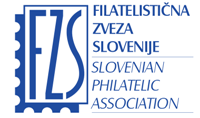 Zapisniksestanka IO FZS, ki je bil 22.4.2014 ob 17h na Čopovi 11 v  Ljubljani, s prisotnimi: Peter Suhadolc, Bojan Bračič, Veselko Guštin, Igor Pirc, Branko Morenčič, Lado Zajc, Alojz Tomc, Mitja Pelicon, Mihael I. Fock, Vekoslav Krahulec, Staša Bračič, Srečko Kogoj, Marko Markač in preds. NO Boštjan Petauer; opr. odsotni: Veni Ferant ter Robert Jordan.  Dnevni red: 1. Pregled zapisnika (Guštin)2. Poročilo 5. državne filatelistične razstave LJUBLJANA 2014 (Pirc)3. Dejavnosti na terenu (Pirc)4. Poročilo o sklepih sestanka FEPA (Bračič)5. Dopolnila na Statut FZS (Petauer)6. Predlog zamenjave dveh članov NO (Petauer)7. Skupščina 7.6.2014 (Suhadolc)8. Priznanja FZS in ocenjevanje aktivnosti društev za leti 2012 in 2013.9. Pravilnik za ocenjevanje razglednic (Pirc)10. Spletna stran - nov nosilec (strežnika) in letni pavšal tehničnega urednika 11. RaznoPredsednik odpre sejo ob 17:05 in pozdravi vse prisotne. Dnevni red je soglasno sprejet.Ad 1) Guštin ugotovi, da so bili Sklepi sprejeti na prejšnjem sestanku IO realizirani, razen Sklepa 1: sestanek Uprave, ki bo maja meseca. Na zapisnik prejšnje seje ni pripomb in je soglasno sprejet.Ad 2) Pirc poda kratko poročilo, ki smo ga tudi dobili v celoti po e-pošti. Predsednik FZS se zahvali FD Ljubljana za uspešno in vzorno pripravljeno 5. državno filaltelistično razstavo LJUBLJANA 2014.Ad 3) Pirc na kratko oriše uspešne izvedbe promocij poštnih izdaj, ki so bile v zadnjih mesecih (Idrija, Maribor, Sežana, Collecta) ter naznani bližajoče se promocije, ki bodo do konca leta v Piranu (ladje), Celju (Barbara Celjska), Ljubljani (Naravoslovni muzej, film), Brežicah (razglednična dopisnica), in leta 2015 v Novem mestu (razglednična dopisnica).Ad 4) Bračič poroča o sestanku FEPA (poročilo je bilo v celoti poslano po e-pošti) in pove, da se poveča kvota društev, ki jih FEPA nagrajuje, v letu na pet. Omeni tudi težave z Londonom 2015, saj bo tematski del razstave v Essnu, za kar je odgovoren Suhadolc. Pirc omeni, da bo naslednja razstava Balkanfila leta 2016 v Tirani, koordinator bo Bračič. Ad 5) Petauer obrazloži svoj predlog sprememb Statuta v zvezi s problematiko nadomestnih članov Nadzornega odbora in Častnega razsodišča in delovanja le-teh. Predlaga pa, da se sprejme Jordanov predlog, ki je naslednji: 	Spremeni se prva alineja 29. člena tako, da po novem glasi: Nadzorni odbor je sestavljen iz petih članov, ki na svoji prvi seji  med seboj izvolijo predsednika. 	Dopolni se 30. člen tako, da po novem glasi:Nadzorni odbor je sklepčen, če so na seji prisotni vsaj trije člani, svoje odločitve pa sprejema z večino glasov vseh članov. V primeru prisotnosti štirih članov in izenačenega števila glasov je odločujoči glas predsednika.	Enako predlagam tudi za Častno razsodišče. Spremeni se prva alineja 31. člena tako, da po novem glasi:
Častno razsodišče je sestavljeno iz petih članov, ki na svoji prvi seji med seboj izvolijo predsednika. 	Dopolni in spremeni se druga alineja 32. člen tako, da se po novem glasi:Častno razsodišče je sklepčno, če so na seji prisotni vsaj trije člani, svoje odločitve pa sprejema z večino glasov vseh članov. V primeru prisotnosti štirih članov in izenačenega števila glasov je odločujoči glas predsednika.V razpravi se izkaže, da ni nasprotovanja predlogu, zato se predlaga:Sklep 1: IO se strinja z zgoraj predlaganimi spremembami in predlaga, da se jih vključi v nov statut, o katerem bo odločala skupščina junija meseca.Z dvigom rok je bil sklep soglasno sprejet. Popravke se vnese v Statut.Ad 6) Petauer podrobno obrazloži svoj predlog (ki je bil razposlan vsem članom IO z Vabilom), ki je na kratko povzeto naslednji: Zaradi zagotovitve nemotenega delovanja NO FZS in glede na izkušnje z zadnje seje tega organa predlagam IO in Skupščini FZS naslednje: -       Razreši se redni član NO FZS Anton Taks;-       Izvoli se nov redni član NO FZS Jože Keber (dosedanji nadomestni član). Ob obisku razstave Maxi Ravne sem ga obiskal v Dravogradu in je ustno pristal na aktivno delo v NO.-       Razreši se nadomestni član NO Stradar.-       Izvede se kandidacijski postopek za dva člana NO FZS. Menim, da bo tako, ob izvedbi zgornjih predlogov in ob že predlagani spremembi statuta, vnaprej zagotovljeno nemoteno delovanje NO FZS. Po izčrpni razpravi, med katero so do izraza se predvsem prišla naslednja mnenja:da se z novim statutom zamenjajo samo »stari« nadomestni člani (Suhadolc), da se skuša prepričati Taksa, da poda odstopno izjavo (Guštin),da se na novo voli samo »stare« nadomestne člane, ki ne postanejo avtomatsko redni člani (Bračič).Predsednik prebere tudi nepreklicno odstopno izjavo, ki jo je na dobil na seji, blagajnika Jordana. Njegove povečane delovne obveznosti in osebna preobremenjenost mu ne dopuščata več plodnega dela v FZS. Nemoteno delovanje bo zagotovil do izpeljave junijske skupščine. Po kratki razpravi IO sprejme Jordanov odstop z obžalovanjem, a ga tudi razume. IO se mu soglasno zahvali za večletni trud, ki ga je vložil v plodno delovanje FZS.Po končani razpravi se sprejme:Sklep 2) IO predlaga Skupščini FZS razrešitev g. Taksa kot člana NO, obrazložitev pripravi Petauer.Z dvigom rok je sklep soglasno sprejet.Sklep 3) Po predvidenem sprejetju novega statuta, naj se na Skupščini izpeljejo nadomestne volitve za tri člane NO, za dva člana Častnega razsodišča (»stara« nadomestna člana), in enega člana IO.Z dvigom rok je sklep soglasno sprejet.Ad 7) Za Skupščino, ki bo 7. junija ob 10h v prostorih Pošte Slovenije na Čopovi v Ljubljani, je Suhadolc pripravil »Poročilo o delu FZS v letu 2013« in »Plan dela IO FZS za leto 2014«, ki so ga dobili vsi člani IO po e-pošti. Med razpravo S. Bračič in Tomc predlagata nekaj dopolnil, ki se sprejmejo in vnesejo v dokumenta. Predsednik se zahvali tudi predsedniku NO Petauerju za koristne pripombe NO, ki so privedle do izboljšave dokumentov. Predlaga se in soglasno sprejme:Sklep 4) »Poročilo o delu FZS v letu 2013« in »Plan dela IO FZS za leto 2014« sta odobrena.Ad 8) O priznanjih posameznikom poroča predstavnik zadevne komisije Bračič (glej prilogo). Podeli se 1 bronasto, 3 srebrna in 3 zlata odličja.Po  obrazložitvah in razpravi za vsakega kandidata posebej se predlaga in soglasno sprejme: Sklep 5) V poročilu omenjeni kandidati izpolnjujejo pogoje za predlagana odličja, zato IO FZS soglasno sklene, da se jim predlagana odličja podelijo.O kandidatih za Življensko delo (A. Dolinšek, N. Klemenčič, A. Žindaršič), za Častnega člana (S. Pančev, V. Filipič, A. Guzej) in Zaslužnega filatelista (M.I. Fock) predlagatelj poda zadevene obrazložitve. Po kratki razpravi se predlaga:Sklep 6) IO FZS se strinja s predlaganimi kandidati za Življensko delo, Častnega člana in Zaslužnega filatelista in predlaga, da jih Skupščina FZS odobri. Sklep je soglasno in z aplavzom sprejet! Kratke povzetke posameznih obrazložitev bo na Skupščini prebrala S. Bračič.O točkovanju društev poroča predstavnik zadevne komisije Pirc, ki predloži ustrezno tabelo točkovanja. Izkaže se, da med prijavljenimi na točkovanje nekatera društva izstopajo po svoji dejavnosti: FD Ljubljana,  FD Maribor in FD Škofja Loka. Zaskrbljujoče pa je, da se na točkovanje ni prijavila večina društev v FZS. Obe komisiji sta tudi pripravili več dopolnil glede na točkovanje društev, ki bodo šla v razpravo naslednje leto. Na glasovanje se da:Sklep 7) IO FZS osvoji tabelo s točkovanjem, ki jo je predložila zadevna komisija. Rezultate se razglasi na Skupščini.Sklep je soglasno sprejet.Ad 9) Pirc pove, da je Pravilnik o ocenjevanju razglednic z zadnjimi popravki izpopolnjne. Predlaga zato naslednje:Sklep 8) IO FZS sprejme Pravilnik FZS o ocenjevanju razglednic. Veljati začne takoj za vse razstave FZS.Sklep je soglasno sprejet.Ad 10) Pirc poroča o predlagani zamenjavi starega ponudnika spletnih storitev (web.si) z novim (Hitrost.com). S tem bomo za manj denarja (39 Eur/mesec) dobili več (pomnilniškega) prostora in tri domene na razpolago. Predlaga:Sklep 9) IO FZS bo svojo spletno aplikacijo prenesel na novega ponudnika Hitrost.si!Sklep IO FZS soglasno sprejme.Pirc še pove, da se je obseg dela tehničnega urednika občutno povečal in da je delo korektno opravljeno. Predlaga zato povišanje zadevnega pavšala s 300 na 500 Eur/leto in temu primeren: Sklep 10) Tehničnemu uredniku spletne strani se plača 500 Eur/leto za njegove storitve.Sklep IO FZS soglasno sprejme.Ad 11) Krahulec potoži, da na spletni strani ni datoteke z izdajami društev, ki jo je pripravil. Bračič pripomni, da so na zadevni spletni strani eni datumi društvenih srečanj rdeči, drugi pa črni, kar ni razumljivo.  Pirc odgovori, da bodo obe zadeve uredili.  Petauer predlaga, da se za novega člana IO (bodoči blagajnik) pove, da bo dobil v pomoč računovodski servis in računalnik LENOVO. Predlaga tudi, da se g. Jordanu podeli primerno ZAHVALO FZS. IO to sprejme, uprava FZS bo pa to izvedla. Zajc vpraša, kaj je s projektom Planica? Pirc na kratko pove, da so se z Grosom sestali, ter da iščejo ustrezne vitrine in zbirke.Pirc poroča, da je bil podpisan protokol o delovanju skupnosti Balkanfila. Spletna stran »balkanfila.org« je aktivna.Sestanek predsednik zaključi ob 19:30.Zapisnik V Guštin